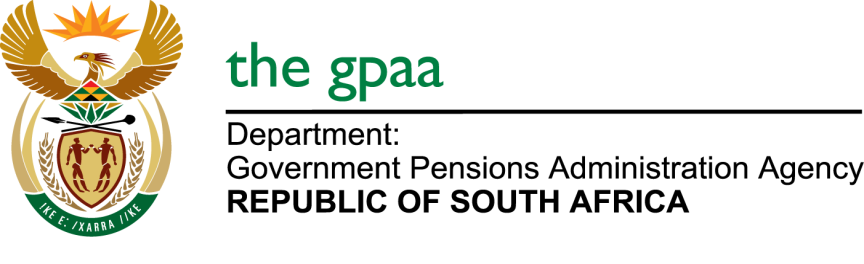 CLOSING DATE: 22 JUNE 2020CLEANING, HYGEINE AND PEST CONTROL BID NO GPAA 10-2020 NAME OF BIDDERSNgqutura Transport ServicesXhobani Cleaning and SecurityMimuso GroupMasana Hygiene ServicesKamatshika ServicesThe Genesis Biz Group services (Pty) LtdMusenga InvestmentsKhera Cleaning and ServicesDenzhelashu Trading & Projects (Pty) LtdMorena Corporate Services (Pty) LtdKeabetswe Security & CleaningUtshalomali Cleaning & HygieneTiney Cleaning Services 2ccGrace of Wisdom Trading and Projects ccGive me Four Trading & ProjectsEvolve CleaningFidelity Cleaning ServicesServestStaza Cleaning ServicesNesoscope HoldingsIBower and Associates (Pty) LtdMatlele Projects & TradingQuatro Cleaning ServicesProspect Cleaning ServicesWomanEra Transportation ccXamhunti General Trading EnterpriseBakgako Pty LtdCushylush Services (Pty) LtdNorthsync Consulting ccMJO Junior &Olwethu Consulting (Pty) LtdRenaissance Cleaning ServicesDephethogo Trading ccMontano Contracting and TradingMokgatle HoldingsTshipembe Mzansi ProjectsReka Trading 1075Mamulo Trading and ProjectsYellow Wisp 130Setsumi Agency Trading Enterprise (Pty) LtdIntu-serve Pty LtdIlubalethu ProjectsBhungane Pty LtdWalking Tall Trading and ProjectsEmkei Holdings (Pty) LtdOffice WideTau Li MesanaMmaketse Project Management ServicesMbola”s InnovationsDSM Cleaning ServicesRamone Projects Pty Ltd